cronología de la ley de exclusión chinaINMIGRACIÓN CHINA A LOS ESTADOS UNIDOS(1839-42; 1856-60)Las Guerras del Opio arrasaron por China durante años, dejando al país destrozado físicamente y con una enorme deuda. Tras la guerra, China sufrió una serie de fenómenos meteorológicos, desde periodos de grave sequía y hasta una ola de inundaciones que provocó el éxodo de los agricultores chinos. 1848Se descubre oro en California, lo que provoca un aumento de la inmigración china a Estados Unidos en busca de las oportunidades que ofrece la fiebre del oro. Estados Unidos ve su primera gran ola de migración china. A medida que la inmigración continúa, las tensiones entre los mineros blancos y los chinos aumentaron, lo que llevó a la violencia contra los mineros chinos, en gran parte cargada de tensión racial.1854El caso de la Corte Suprema, Pueblo contra Hall, dictaminó que, al igual que los afroamericanos y los nativos americanos, los chinos no podían testificar en los tribunales, por lo que era imposible hacer justicia contra los crímenes de odio. LA LEY DE EXCLUSIÓN CHINA1882El presidente Chester A. Arthur firmó la Ley de Exclusión China, destinada a frenar al influjo de la inmigración china a California y a los EE. UU.. La ley suspendía la inmigración china durante 10 años y hacía que los que ya estaban en el país no pudieran optar a la naturalización. 1892Se aprueba la Ley Geary, que refuerza la Ley de Exclusión China y amplía la suspensión de la inmigración 10 años más. La Ley también exigía a los residentes chinos en Estados Unidos que cargaran documentación expedida por el Servicio de Impuestos Internos (IRS). Los que eran descubiertos sin documentos eran condenados a trabajos forzados y a la deportación. Sólo se ofrecía fianza a los acusados si tenían un "testigo blanco creíble" que respondiera por ellos.  1902La inmigración china a Estados Unidos fue declarada ilegal permanentemente, lo que provocó un descenso de la población china dentro de Estados Unidos. 1924Estados Unidos refuerza aún más sus restricciones, aprobando la Ley de Inmigración de 1924. Firmada por el presidente Coolidge, la Ley también se dirigía a otros grupos de inmigrantes, como los del Medio Oriente, los hindúes, los indios orientales, los mexicanos y los japoneses. Se establecieron cuotas que ampliaban la inmigración a personas procedentes de países del norte de Europa. Personal de History.com. (2018, 24 de agosto). Chinese Exclusion Act. History. https://www.history.com/topics/immigration/chinese-exclusion-act-1882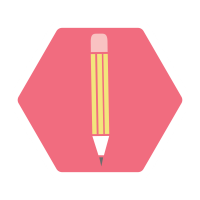 Resume los eventos que condujeron a la Ley de Exclusión China: Resume los eventos que condujeron a la Ley de Exclusión China: Resume los eventos que condujeron a la Ley de Exclusión China: Resume los resultados que se produjeron en EE. UU. como consecuencia de esta ley: Resume los resultados que se produjeron en EE. UU. como consecuencia de esta ley: Resume los resultados que se produjeron en EE. UU. como consecuencia de esta ley: 